BLOCK  PLAN 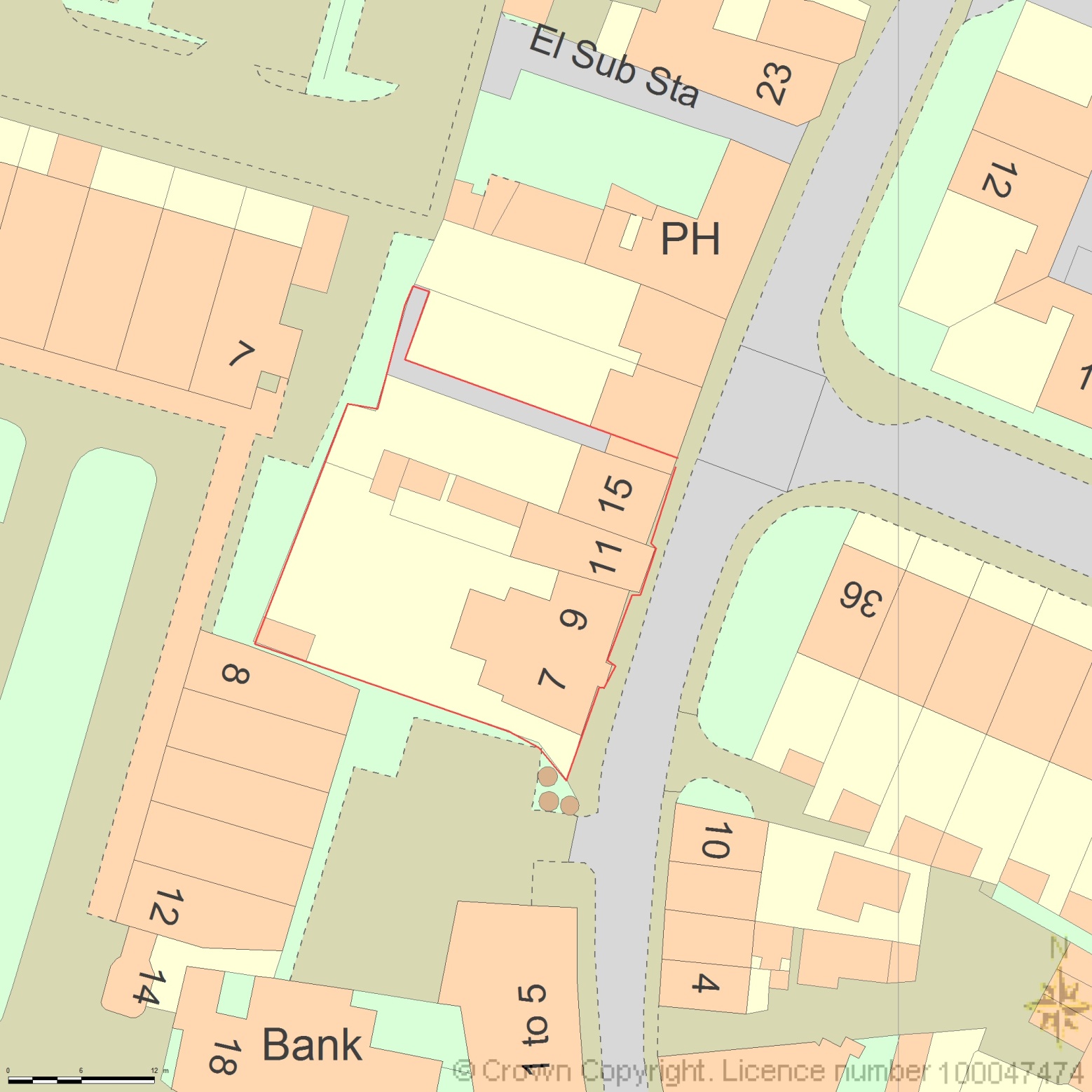 AREA 90m x 90m                                                SCALE  1:500 on A4CENTRE COORDINATES: 523371, 208648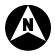 Supplied by Streetwise Maps Ltdwww.streetwise.netLicence No: 10004747406/06/2020 11:00:40